ПОСТАНОВЛЕНИЕ                                                                 JÖПот  «  28   »   октября    2015г.  №   32 А_с. ОртолыкОб обеспечении доступа к земельным участкам   Рассмотрев представленные материалы, в соответствии с Земельным кодексом Российской Федерации №136-ФЗ от 25.10.2001 года администрация Ортолыкского сельского поселения Кош-Агаского района Республики Алтай: ПОСТАНОВЛЯЕТ:Обеспечить доступ к  образуемым земельным участкам с условным обозначением: 04:10:000000:1:ЗУ1(1), 04:10:000000:1:ЗУ1(2), 04:10:000000:1:ЗУ1(3),  04:10:000000:1:ЗУ2(1), 04:10:000000:1:ЗУ2(2),      через земельный участок с кадастровым номером 04:10:000000:23.Контроль за исполнения данного постановления возлагаю на себя.Глава сельской администрации  Ортолыкского сельского поселения                                         А.К.Яданов РЕСПУБЛИКА АЛТАЙМУНИЦИПАЛЬНОЕ ОБРАЗОВАНИЕКОШ-АГАЧСКИЙ РАЙОНОРТОЛЫКСКАЯ СЕЛЬСКАЯАДМИНИСТРАЦИЯ649770, с.Ортолык ул. Чуйская, 1тел. 28-3-32, Ortolyksp@mail.ru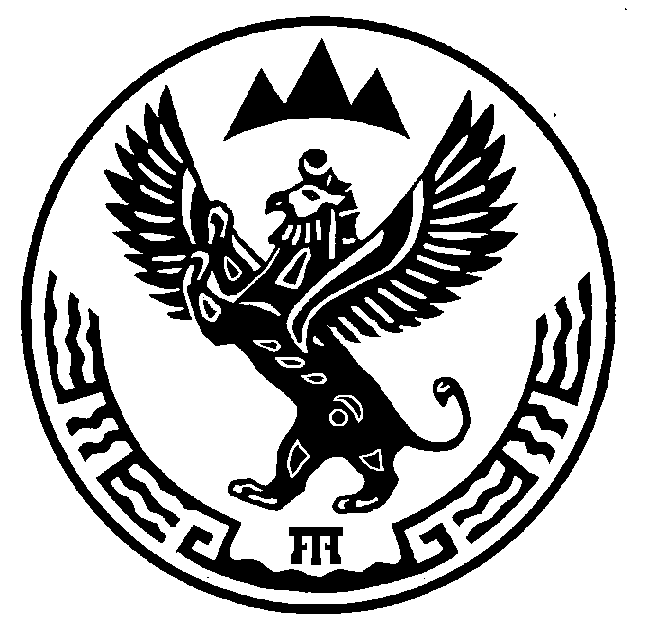 АЛТАЙ РЕСПУБЛИКАМУНИЦИПАЛ ТÖЗÖЛМÖКОШ-АГАШ  АЙМАКОРТОЛЫК JУРТ JЕЕЗЕЗИНИНАДМИНИСТРАЦИЯЗЫ649770, Ортолык j. Чуйская ором, 1 тел. 28-3-32, Ortolyksp@mail.ru